ПРОЕКТ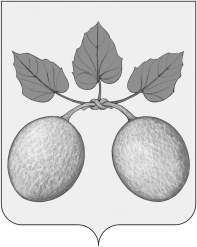 ПЕНЗЕНСКАЯ ОБЛАСТЬСОБРАНИЕ ПРЕДСТАВИТЕЛЕЙ ГОРОДА СЕРДОБСКАСЕРДОБСКОГО  РАЙОНА ПЕНЗЕНСКОЙ ОБЛАСТИРЕШЕНИЕот                №            г. СердобскО внесении изменений в решение Собрания представителейгорода Сердобска от 18.09.2018 № 123-15/4 «О контракте с лицом, назначаемым на должность Главы администрации города Сердобска Сердобского района Пензенской области» (с последующими изменениями)На основании части 5 статьи 37 Федерального закона от 06.10.2003 № 131-ФЗ  «Об общих принципах организации местного самоуправления в Российской Федерации», статьи 6 Закона Пензенской области от 10.10.2007 № 1390-ЗПО «О муниципальной службе в Пензенской области»,  статьи 20 Устава городского поселения города Сердобска Сердобского района Пензенской области,  Собрание представителей города Сердобска, РЕШИЛО:1. Внести измененияв контракт с лицом, назначаемым на должность Главы администрации города Сердобска Сердобского района Пензенской области», утвержденного решением Собрания представителей города Сердобска Сердобского района Пензенской области от 18.09.2018 № 123-15/4 «О контракте с лицом, назначаемым на должность Главы администрации города Сердобска Сердобского района Пензенской области»(с последующими изменениями):1)  в пункте 3.4:а) подпункт 3.4.1 после слов «заниматься предпринимательской деятельностью» дополнить словами «лично или через доверенных лиц»;б) подпункт 3.4.3 изложить в следующей редакции:«3.4.3 участвовать в управлении коммерческой или некоммерческой организацией, за исключением следующих случаев:а) участие на безвозмездной основе в управлении политической партией, органом профессионального союза, в том числе выборным органом первичной профсоюзной организации, созданной в органе местного самоуправления, аппарате избирательной комиссии муниципального образования, участие в съезде (конференции) или общем собрании иной общественной организации, жилищного, жилищно-строительного, гаражного кооперативов, товарищества собственников недвижимости;б) участие на безвозмездной основе в управлении некоммерческой организацией (кроме участия в управлении политической партией, органом профессионального союза, в том числе выборным органом первичной профсоюзной организации, созданной в органе местного самоуправления, аппарате избирательной комиссии муниципального образования, участия в съезде (конференции) или общем собрании иной общественной организации, жилищного, жилищно-строительного, гаражного кооперативов, товарищества собственников недвижимости) с разрешения представителя нанимателя, которое получено впорядке, установленном законом Пензенской области;в) представление на безвозмездной основе интересов муниципального образования в совете муниципальных образований Пензенской области, иных объединениях муниципальных образований, а также в их органах управления;г) представление на безвозмездной основе интересов муниципального образования в органах управления и ревизионной комиссии организации, учредителем (акционером, участником) которой является муниципальное образование, в соответствии с муниципальными правовыми актами, определяющими порядок осуществления от имени муниципального образования полномочий учредителя организации либо порядок управления находящимися в муниципальной собственности акциями (долями в уставном капитале);д) иные случаи, предусмотренные федеральными законами;»;2) пункт 3.6 изложить в следующей редакции:«3.6. Порядок применения и снятия дисциплинарных взысканий определяется трудовым законодательством, за исключением случаев, предусмотренных Федеральным законом "О муниципальной службе в Российской Федерации».».3. Настоящее решение вступаетв силу на следующий день после дня его официального опубликования.4. Настоящее решение опубликовать в информационном бюллетене «Вестник города Сердобска»  и разместить в информационно-телекоммуникационной сети «Интернет».   5. Контроль за исполнением настоящего решения  возложить на Главу города Сердобска.Глава  города Сердобска			                                                            А.Ю. Кайшев